КАРАР                                                                              ПОСТАНОВЛЕНИЕ16 ноябрь 2023йыл                      №73                             16 ноября 2023 годаО внесении  изменений к постановлению  № 54 от 29 июля2021  года  «Об утверждении перечня кодов подвидов по видам доходов, главным администратором которых является сельское поселение Большешадинский сельсовет муниципального района Мишкинский район Республики Башкортостан»В соответствии  положениями Бюджетного кодекса Российской Федерации для детализации поступлений по кодам классификации доходов  п о с т а н о в л я ю:Добавить в перечень кодов  подвидов  доходов  бюджета  сельского поселения Большешадинский сельсовет муниципального района Мишкинский район Республики Башкортостан  код  подвида доходов:       2.   Контроль за исполнением настоящего постановления оставляю за собой.Глава сельского поселения:                                          Р.К.АллаяровБАШКОРТОСТАН РЕСПУБЛИКАһЫМИШКӘ РАЙОНЫМУНИЦИПАЛЬ РАЙОНЫНЫҢОЛО ШАҘЫ АУЫЛ СОВЕТЫАУЫЛ БИЛӘМӘҺЕХАКИМИӘТЕ452345 Оло Шаҙы ауылы,Али Карнай урамы,7Тел: 2-33-40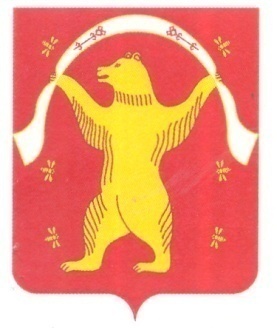 РЕСПУБЛИКА БАШКОРТОСТАНАДМИНИСТРАЦИЯСЕЛЬСКОГО ПОСЕЛЕНИЯБОЛЬШЕШАДИНСКИЙ СЕЛЬСОВЕТМУНИЦИПАЛЬНОГО РАЙОНАМИШКИНСКИЙ РАЙОН452345 д.Большие Шады,улица Али Карная,7Тел:2-33-407275 150осуществление мероприятий по разработке документов территориального планирования и градостроительного зонирования